Amélie Langevin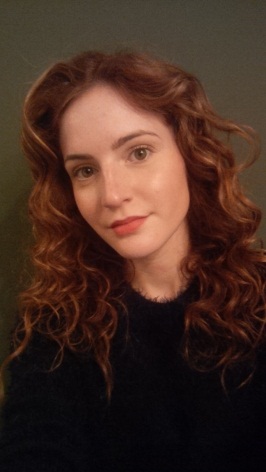 400 De Béziers                                                                             Auteuil Laval                            H7K3S9
Tél: (450)667-4610Cell: (514)975-4610
Email: ameliee100@hotmail.comDN: 11/07/97Collège Montmorency DEC en Arts visuels, 2018Collège LetendreDiplôme d’étude secondaire (DES), 2015Été 2014-17-Sauveteur pour la ville de Montréal secteur Ahuntsic-Cartierville, 4 ansHiver 2014-15-Moniteur, saison hiver à la piscine Val-des-arbres, 2 sessions2016-Sauveteur à la piscine du Collège MontmorencyHiver 2017-Sauveteur, piscine Sophie-Barat Français /parle               Anglais/Courant Word, Internet, PowerPoint, Photoshop, Adobe illustrator, Adobe première 2012 : Prix de poésie, Collège Letendre 2015 : Coup de cœur ExpoZarts, Collège Letendre 2017 : Lauréate Bourse BSAL (soutien aux arts de Laval), catégorie arts visuels-Médaille de bronze-Croix de bronze -Sauveteur National-Assistant Moniteur Croix-Rouge-Premiers soins général-Soins d’urgence aquatique-Moniteur (Centre sportif Josée-Faucher)Bénévolat : Distribution des paniers de Noël en décembreArt : Peinture, littérature, photographie Sport : Natation, surf des neiges, skiActivités : Peinture, dessin, photographie-Expérience avec les matériaux de construction et certaines techniques (soudure, assemblage, moulage, montage d’une toile)-Personne dynamique et motivé-Service à la clientèle-Animation de groupe-Encadrement et supervision de groupes d’enfants-Élaboration et coordination d’activités -Enseignement d’éléments théoriques, techniques ou pratiques-Connaissances des médiums en art-Aptitudes à communiquer et à réagir en situation d’urgence 